Nederwetten, januari 2018Betreft: sponsoring  Wettegij’t?! QuizGeachte heer/mevrouw,Na de zeer succesvolle edities in 2016 en 2017 organiseert DOEN! KPJ Nederwetten op vrijdag 6 april en zaterdag 14 april 2018 de derde editie van de: Wèttegij’t dorps Quiz!Via deze brief willen wij onze trouwe sponsoren op de hoogte brengen van deze quiz en u in de gelegenheid stellen om deze activiteit te sponsoren. Hieronder vindt u een drietal mogelijkheden:€ 10,- gehele avond presentatie van uw logo op de beeldschermen tijdens de feestavond.€ 30,- uw logo in het quizboek én de gehele avond presentatie van uw logo op de beeldschermen€ 50.- een (quiz)vraag over uw bedrijf in het quizboek, uw logo in het quizboek en de gehele avond presentatie van uw logo op de beeldschermenIndien u interesse heeft, kunt u een mail sturen naar: quiz@doennederwetten.nl.Graag tevens in de mail vermelden: de gemaakte keuze en uw bedrijfslogo in een apart bestand.Heeft u een ander voorstel voor sponsoring of wilt u meer informatie, dan kunt u contact opnemen met de organisatie of een kijkje nemen op onze website: www.doennederwetten.nl.In verband met het maken en drukken van het quizboek, ontvangen we graag uw reactie voor: 1 februari 2018.Wij hopen op uw steun te mogen rekenen. Alvast bedankt.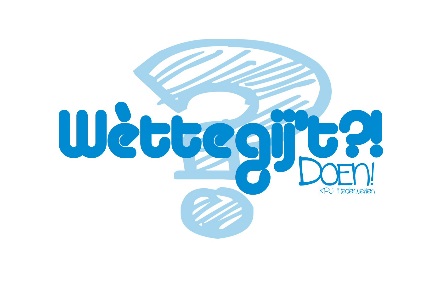 Met vriendelijke groeten,Organisatie Wèttegij’t?! QuizMarga Arts	Dorine Renders	Wendy RendersErwin van der Velden 